Feladat: Viselkedési szabályok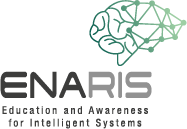  robotoknakA mesterséges intelligenciának etikus magatartási szabályokat igényel, amelyeket a programozóknak, tudósoknak és vállalkozóknak kell kidolgozniuk!Képzeljük el a következő helyzetet:A közeljövőben lehetőség lesz arra, hogy saját komornyikod/asszisztensed legyen otthonodban, aki mindent el tud végezni, amire egy ember is képes.Ez a robot alapvetően a háztartás támogatására hivatott, megkönnyítve ezzel a mindennapi életet.Ez magában foglalja az összes háztartási munkát, amit csak el tudsz képzelni (mosás, takarítás, főzés...).A tény, hogy ez a robot rengeteg feladatot képes ellátni, számos kérdéssel/problémával jár.Próbálj meg önállóan válaszolni az alábbi kérdésekre. Gondolj más problémás esetekre is, amelyek egy háztartási robotnál előfordulhatnak!Vitasd meg csoportban a véleményed!Megengedhető-e, hogy segítsen a házi feladatban?Megengedhető-e, hogy megvédjen a behatolóktól?Megengedhető-e, hogy vészhelyzet esetén aktiválja magát?...